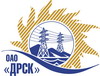 Открытое акционерное общество«Дальневосточная распределительная сетевая  компания»ПРОТОКОЛпроцедуры вскрытия конвертов с заявками участников ПРЕДМЕТ ЗАКУПКИ: право заключения Договора на поставку продукции  (закупка 477): Лот № 2 - «Арматура для провода СИП» для нужд филиалов ОАО «ДРСК» «ХЭС», «ПЭС».Планируемая стоимость закупки: 1 448 951,00   руб. без НДС.ПРИСУТСТВОВАЛИ: три члена постоянно действующей Закупочной комиссии 2-го уровня: ВОПРОСЫ ЗАСЕДАНИЯ КОМИССИИ:В ходе проведения запроса предложений было получено 3 предложения, конверты с которыми были размещены в электронном виде на Торговой площадке Системы www.b2b-energo.ru.Вскрытие конвертов было осуществлено в электронном сейфе организатора запроса предложений на Торговой площадке Системы www.b2b-energo.ru автоматически.Дата и время начала процедуры вскрытия конвертов с предложениями участников:11:14 30.07.2013Место проведения процедуры вскрытия конвертов с предложениями участников:Торговая площадка Системы www.b2b-energo.ruВ конвертах обнаружены предложения следующих участников запроса предложений:РЕШИЛИ:Утвердить протокол вскрытия конвертов с заявками участников31.07.2013г. Благовещенск407-МТПиР/В№Наименование участника и его адресПредмет и общая цена заявки на участие в закрытом запросе предложений1ЗАО "ЮИК" (457040 Россия, Челябинская область, г. Южноуральск, ул. Заводская, 3)Предложение: подано 30.07.2013 в 10:44
Цена: 1 044 711,44 руб. (Цена без НДС)2ООО "НИЛЕД-ИРКУТСК" (ул. Индустриальная, д. 1, г. Шелехов, Иркутская область, Россия, 666030)Предложение: Поставка арматуры согласно запросу, подано 30.07.2013 в 09:31
Цена: 1 092 057,54 руб. (Цена без НДС)3ООО "Торговый Дом "УНКОМТЕХ" (121601, г.Москва, Филевский бульвар, дом 1)Предложение: Цена дана с учетом доставки. Поставк ана условиях заказчика., подано 30.07.2013 в 08:26
Цена: 1 161 449,55 руб. (Цена без НДС)Ответственный секретарь________________________Т.В. Челышева